MINISTÉRIO DA EDUCAÇÃO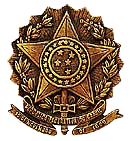 UNIVERSIDADE FEDERAL DO PIAUÍPRÓ-REITORIA DE ENSINO DE PÓS-GRADUAÇÃOCENTRO DE CIÊNCIAS AGRÁRIASNÚCLEO DE PÓS-GRADUAÇÃO EM CIÊNCIAS AGRÁRIASPOGRAMA DE PÓS-GRADUAÇÃO EM CIÊNCIA ANIMALCampus Ministro Petrônio Portela, Teresina, Piauí, Fone: (86) 3215-5753Site: www.ufpi.br, e-mail: cianimal@ufpi.edu.brPLANO DE ATIVIDADES DO ESTÁGIO À DOCÊNCIADiscente: Curso:TERESINA - PI2018PLANO DE ATIVIDADES DO ESTÁGIO À DOCÊNCIADADOS DE IDENTIFICAÇÃODISCENTE DE PÓS-GRADUAÇÃO:MATRÍCULA:ORIENTADOR(A):DOCENTE RESPONSÁVEL PELO COMPONENTE CURRICULAR:DEPARTAMENTO:CARGA HORÁRIA:ANO:                    PERÍODO LETIVO:DADOS DO COMPONENTE CURRICULARNOMEEMENTAOBJETIVOSOBJETIVO GERALOBJETIVOS ESPECÍFICOSCONTEÚDO PROGRAMÁTICOOs conteúdos que serão abordados durante o estágio à docência são:EXEMPLO: UNIDADE 01 – Aparelho respiratório dos animais domésticos Conceito Anatomia de seus elementos;Parte condutora, respiratória e componentes essenciais; JUSTIFICATIVA DA ESCOLHA DO COMPONENTEImportância do estagio à docência no componente curricular escolhido para a formação do discente do PPGCA e sua qualificação na área. NATUREZA DAS ATIVIDADESEXEMPLO:As atividades serão desenvolvidas durante o estágio à docência sob a supervisão do docente responsável pelo componente curricular e compreendem conteúdo teórico e prático... FORMAS DE ATUAÇÃO E CARGA HORÁRIA CIRCUNSTANCIADA PARA AS ATIVIDADES PERTINENTES (planejamento, preparação, atividades de aulas teóricas e práticas e atendimento aos alunos)OBS.: A carga horária ministrada pelo discente não pode ultrapassar 50% da carga horária total do componente curricular.EXEMPLO:CRONOGRAMA DE ATIVIDADESEXEMPLO:Teresina,__de__________de_____._____________________________________Pós-Graduando(a)_______________________________________Orientador(a)______________________________________Docente Responsável pela pelo Componente Curricular_____________________________________Chefe do Departamento Responsável pelo Componente Curricular_____________________________________Coordenador(a) do Curso Responsável pelo Componente Curricular_______________________________________Coordenador(a) do PPGCA/UFPICONTEÚDO PROGRAMÁTICOCARGA HORÁRIA (h/aula)Aparelho RespiratórioAulas teóricas2Anatomia e seus elementos4Irrigação e inervação do sistema respiratório 4Aulas práticas4 Preparação de material didático prático – peças anatômicas4Elaboração, correção e aplicação de avaliações4Preparação de aula e discussão com monitores 4Atendimentos aos alunos4Carga Horária Total Prevista para o Período 2015.230                    PeríodoAtividades2018201820182018                    PeríodoAtividadesAGOSETOUTNOVPreparação do material didático-práticoXAula teórica sobre aparelho respiratório (nariz, cavidade nasal e laringe)XAula teórica sobre aparelho respiratório (cavidade torácica, traqueia, brônquios e pulmão)XElaboração, correção e aplicação de avaliaçõesX